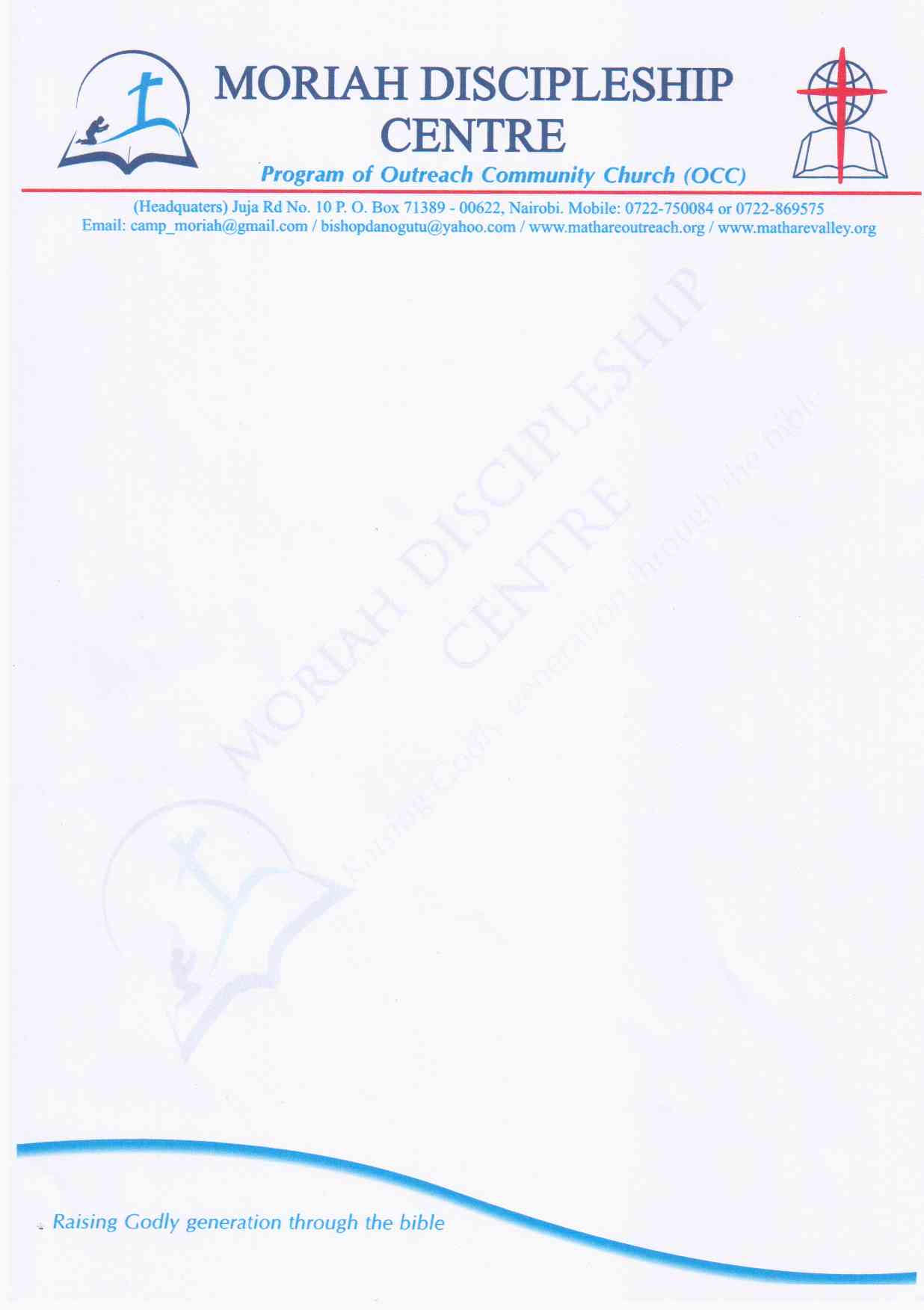                        MORIAH DISCIPLESHIP PROGRAMP.O. BOX 71389 00622 NAIROBIEmail: moriahdiscipleship@gmail.com,                                Tel: 0722750084 /0722869575/0726 041417Period of training: 6 monthsCommencement date: 4th February 2019Graduation date: JunePersonal information:Name:………………………………………………………………………………………………………Postal Address:……………………………………………………………………………………………………Phone:……………………………………….Email:……………………………………………………….Date of Birth:…………………………Gender:…………………….Marital Status:………………………Church:Name of your local church………………………………………………………………………………………………………..Name of Pastor:…………………………………………………Phone No…………………………………Pastor’s signature…………………………………………………………………………………………….Education:What is your highest level of education?.........................................................................................................Hobbies and interests………………………………………………………………………………………...General health:Are you on special diet?........... (If yes explain)………………………………………………………………………………………………………………………………………………………………………………………………………………………..Family background.Name of Father:……………………………………………………………………Phone:…………………………Name of Mother:…………………………………………………………………..Phone:…………………………How many siblings do you have?..............................................Parental consent:Name of person giving consent……………………………………………………………………………………………..Relationship to applicant:……………………………………………………………………Signature:………………………………………………..Fees.The total training fee per student is Ksh. 20,000. This caters for tuition, food, accommodation and other related expenses.The Fee can be paid in instalment of ksh 5,000 .Pay direct to account No 2028085276N/B. Students will be required to take care of their medical expenses, personal effects and transport to and from the center.Admission process:Once this form is submitted, the student will be called for a brief interview. The admission is considered complete upon the payment of a commitment fee of Ksh. 1000. Should the parent/guardian or student have any question relating to the program, one is encouraged to enquire from the camp director or supervisors at MCO-OCC offices in Mathare Number 10.Completed form to be returned by latest 10th January 2019 at OCC No 10 Offices.ExpectationsDuring your stay in this program you will be expected to;Dress appropriately and modestly ( low necked tops, tight or short skirts and tight trousers are not allowed) Keep your rooms and bed areas clean, neat and orderlyCommunicate and interact in a godly and responsible way using appropriate/wholesome language and respectful jokes/fun (indigenous/native languages are not encouraged in the program. All will use English or Kiswahili)Be punctual for all activities and sessions-punctuality means making effort to be there five minutes before timeComplete all assignments given by your leaders either as individuals or groupsShow high submission to leadership/authorityObserve proper etiquette at all times and especially meal timesSocialize appropriately with the opposite sex Be willing to assist in various tasks to make the program successfulMake effort to consult and to seek help/clarify from the leadership and within the team.OTHERS:Students will make their own travel arrangements from their homes to training center in MasenoCarry personal effects e.g. soaps, tissue papers, blankets/bed sheets, toothpaste etc.Carry note books, bible a must ( NIV version) pens etc.Personal cloths including a track, rubbers/sport shoes. Girls not allowed to wear trousers & Miniskirts in the training center